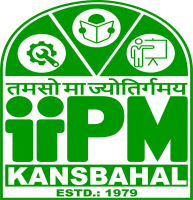   IIPM SCHOOL OF ENGINEERING AND                TECHNOLOGYLESSON PLAN: 2022-23Sub	: MINING SURVEY-1 (Th-2)Faculty name	: Deeptikant Sharma Branch	: Mining	EngineeringSemester	: 3rd SEMDuration	:  60 hours                SYLLABUS: -	:OBJECTIVE: - The primary objective of surveying is to prepare a map to show the respective positions of the points of objects located on the surface of the earth which is then used for the preparation of plans of different construction works such as buildings, roads, railways, canals, etc.. The map is prepared on a suitable scaleLearning Outcome:Text book suggested : N N BASAK & PERSONAL NOTESSignature ofFaculty Member	HOD	Principal/ DirectorUNIT – 1 Chain Survey o Give survey conventional signs, abbreviation used. o Give standards of lining, inking and coloring. o Describe selection of scales used. o Explain principle of chain surveying. o Describe instruments used and checking their correctness. o Explain ranging and chaining of a line. o Calculate errors in chaining. o Explain obstruction while chaining. o Describe chaining along a sloping ground. o Describe use of optical square and line range and checking optical square for correctness. o Describe offsets and their measurements. o Give reference sketches of stations. o Give procedure of chain surveying. o Explain field booking and plotting of chain survey. UNIT - 2Compass Survey o Describe prismatic compass, its adjustments and use. o Explain true meridians, magnetic meridian, grid line meridian and arbitrary meridian. o Explain W.C.B. and Q.B. and conversion from one to other Find out fore and back bearing and their conversion. Compute angles from bearing and bearing angles o Define local alteration Determine local alteration and necessary correction to the bearing. o Explain closed and open compass surveying and its plotting. o Give procedure of field booking in compass and chain traverses. o Explain adjustment of closing error in compass traversing. o Describe surveyor compass(miner’s dial),its adjustment and use o Compare prismatic compass with surveyor compass. UNIT – 3 Plane Table Survey. o Fundamentals of Plane Table Survey. o Explain two point problems. o Explain three point problems and its solution by tracing paper method. o Describe advantages and disadvantages of plane table. UNIT – 4 Computation of areas o Explain methods of determining areas. o Find out areas from offset to a base line using Mid ordinate rule Average ordinate rule Trapezoidal rule Simpson’s rule o Compute area by Planimeter and from graph paper. UNIT – 5 Leveling o Define benchmark M.S.L. Dumpy level. o Adjust dumpy level, modern levels (Auto Level & etc.), and precise staff. o Describe methods of leveling- Rise & fall method, height of instrument. o Errors in ordinary leveling. o Explain reciprocal leveling, subsidence leveling, setting out gradient, trigonometric leveling, geometrical leveling, and physical leveling. UNIT – 6 Calculation of Ore Reserves o Classify reserves. o Evaluate reserves by exploratory . o Calculate primary ore reserve by material balance method & decline curve method. UNIT – 7 Theodolite o Describe temporary and permanent adjustment of Theodolite.  Describe the principles of operation & describe different parts. o Measure Horizontal & Vertical angles. o Describe setting of the instrument. o Explain Traversing with Theodolite. SI NOAUTHORTITEL OF BOOK1B.C. PUNMIA VOL I & II Textbook of Surveying 2T.P KANETKAR Textbook of Surveying 3NN BASAKTextbook of Surveying Sl.NoChapterProposed Week for TeachingLecture No.Sub. TopicImportant Teaching PointsContent Source1I11Chain SurveyIntroductionDefinition of surveying Aim and objectives of surveyingClassification of surveyingNN BASAK PG NO-12I12Chain SurveyPrimary classification Secondary calcination Plane surveyingGeodetic surveyingNN BASAK PG NO-23I13Chain SurveySecondary classificationBased on instrument Based on method Based on objects Based on nature offieldNN BASAK PG NO-2,34I14Chain SurveyPrinciple of surveying According to the first principalAccording to second principalMethods of linearmeasurementNN BASAK PG NO-3,451Chain SurveyAccessories for linear measurementNN BASAK PG NO-7,8,9I2Ranging rod Types of chain Steel band Engineers chain Gunter chainRevenue chain6I22Chain Surveyunfolding of chain folding of chain testing of a chain adjustment of chainChaining	on	Level Ground:Chaining on Sloping Ground:Direct Method indirect methodNN BASAK PG NO- 12,13,14,15167I23Chain SurveyApplying	hypotenuse allowanceChaining obstructed but vision free: Chaining and vision both obstructed:NN BASAK PG NO- 18,19,20,218I24Chain SurveyDefinition: Principle of Chain SurveyingWell-Conditioned Triangle: Conditioned TriangleERRORS IN LINEAR MEASUREMENTS CHAININGNN BASAK PG NO-NN BASAK PG NO- 54,55,56,579I& II31Chain SurveyChain and tape correction Problems on chainNN BASAK PG NO- 22,23,24,25,26,2710I& II32Chain SurveyProcedure of pilotingSingle-Line Field BookDouble-Line Field BookNN BASAK PG NO-60 to 7211I& II33Compass SurveyIntroduction true meridian:magnetic meridianarbitrary meridian: grid meridian:NN BASAK PG NO-80,8112I& II34Compass Surveydesignation of bearingswhole circle bearing (w.c.b)quadrantal	bearing (qcb)NN BASAK PG NO-81, 82,13II41Compass SurveyConvert the following WCBs to RBs Convert the following RBs to WCBs.fore and back bearingsNN BASAK PG NO-93II42Compass SurveyBack Bearings: Back Bearing=Fore BearingCalculation of Included Angles from Bearings Calculation of Bearings from Included Angles the main parts of aprismatic compassNN BASAK PG NO- 83,84,91,9214II43Compass SurveyPrinciple of compass surveyingTraverse Closed traverse Open traverseMethods of traversingNN BASAK PG NO- 86,87,88,8915II44Compass SurveyProblems on aboveNN BASAK PG NO- 94,97,98,99,16II& III51Compass SurveyProblems on aboveNN BASAK PG NO-100’101,102,10317II& III5Compass SurveyProblems on abovePrevious year question18II& III52Plane Table SurveyDefinition Objectives of plain table surveyingPrinciple of plain table surveyingNN BASAK PG NO-126,&notes19II& III53Plane Table SurveyAccessories of plane tableNN BASAK PG NO 126,127,20II& III54Plane Table SurveyAccessories of plane tableNN BASAK PG NO-128,12921III61Plane Table SurveyProcedure of setting up plane table over a stationNN BASAK PG NO- 131,22III62Plane Table SurveyMethods Of Plane TableNN BASAK PG NO- 132,13323III63Plane Table SurveyMethods Of Plane TableNN BASAK PG NO-134,135,136,137138,139244Plane Table SurveyErrors and PrecautionsNN BASAK PG NO-14025III III1Plane Table SurveySolve questionNN BASAK PG NO- 143,14426III III2COMPUTATION OF AREAIntroduction: Methods for computation of areaNN BASAK PG NO-27III III3COMPUTATION OF AREACalculation of area from Graphical methodNN BASAK PG NO-28III III4COMPUTATION OF AREAaverage ordinate rule mid ordinate rule trapezoidal ruleNN BASAK PG NO-29III& IV71COMPUTATION OF AREAaverage ordinate rule problem on averageNN BASAK PG NO-30III& IV72COMPUTATION OF AREAmid ordinate rule problem on mid ordinateNN BASAK PG NO-31III& IV73COMPUTATION OF AREAtrapezoidal rule problem on trapezoidalNN BASAK PG NO-32III& IV74COMPUTATION OF AREASolve model QuestionNN BASAK PG NO-33IV81COMPUTATION OF AREASolve model QuestionNN BASAK PG NO-34IV82LevelingPurpose of leveling Level Surface: Horizontal Plane/surface Vertical Plane/surfaceNN BASAK PG NO- 146,14735IV83LevelingDatum Surface or Line Reduced Level (R.L): Bench MarkNN BASAK PG NO- 147, 148,14936IV84LevelingExplain bs,fs,is,cp,hi,NN BASAK PG NO- 149,150371LevelingDifferent types of levelNN BASAK PG NO- 150,15138IV& V92LevelingDescription of dumpy levelNN BASAK PG NO- 151,152,15339IV& V93LevelingDescription of dumpy levelNN BASAK PG NO-154,15540IV& V94LevelingTemporary adjustment of levelNN BASAK PG NO- 156,15741V101LevelingTypes of levelling operationNN BASAK PG NO- 157,158,15942V102LevelingTypes of CorrectionNN BASAK PG NO-16143V103LevelingProblem onRi & hi methodNN BASAK PG NO-181,182,183,18444V104Calculation of Ore ReservesintroductionInternet & personal note45V111Calculation of Ore ReservesClassify reserves.Internet & personal note46V112Calculation of Ore ReservesPolygonal method Triangular method Cross section methodInverse Distance methodInternet & personal note47V113Calculation of Ore ReservesInverse Distance MethodInternet & personal note48V114Calculation of Ore ReservesEvaluate reserves by exploratory.Internet & personal note491Calculation of Ore ReservesCalculate primary ore reserve by material balance method & decline curve method.Internet & personal note50VI122Calculation of Ore ReservesCalculationInternet & personal note51VI123Calculation of Ore ReservesCalculationInternet & personal note52VI124TheodoliteIntroductionTheodoliteNN BASAK 53PG NO-5453VI131TheodoliteDescribe temporary adjustment of Theodolite.NN BASAK PG NO54VI132Theodolitepermanent adjustment of Theodolite.NN BASAK PG NO55VI133TheodoliteDescribe the principles of operationNN BASAK PG NO56VI134Theodolitedescribe different parts.NN BASAK PG NO57VI141TheodoliteMeasure Horizontal & Vertical angles.NN BASAK PG NO58VI142TheodoliteDescribe setting of the instrument.NN BASAK PG NO59VI143TheodoliteExplain Traversing with Theodolite.NN BASAK PG NO60VI144TheodoliteCalculationNN BASAK PG NO